07-098 ЯС-1/ЯС-3 4х2 гидравлический строительный самосвал задней выгрузки гп 4 тн ёмк. 3.4 м3 на шасси ЯГ-4/ЯГ-6, мест 3, полный вес 9.8 тн, ЗиС-5 73 лс, 42 км/час, 573 +4765 экз., г. Ярославль, 1935-36-42 г. Среди специализированных наиболее многочисленную группу составляли самосвалы. В годы второй пятилетки размах строительства достиг масштабов, при которых нельзя было обойтись без механизации работ. Вывозка грунта, доставка щебня, бетона и других сыпучих материалов - область применения самосвалов. Экономически наиболее эффективны машины большой грузоподъемности. Поэтому роль пионера в выпуске самосвалов досталась Ярославскому автомобильному заводу.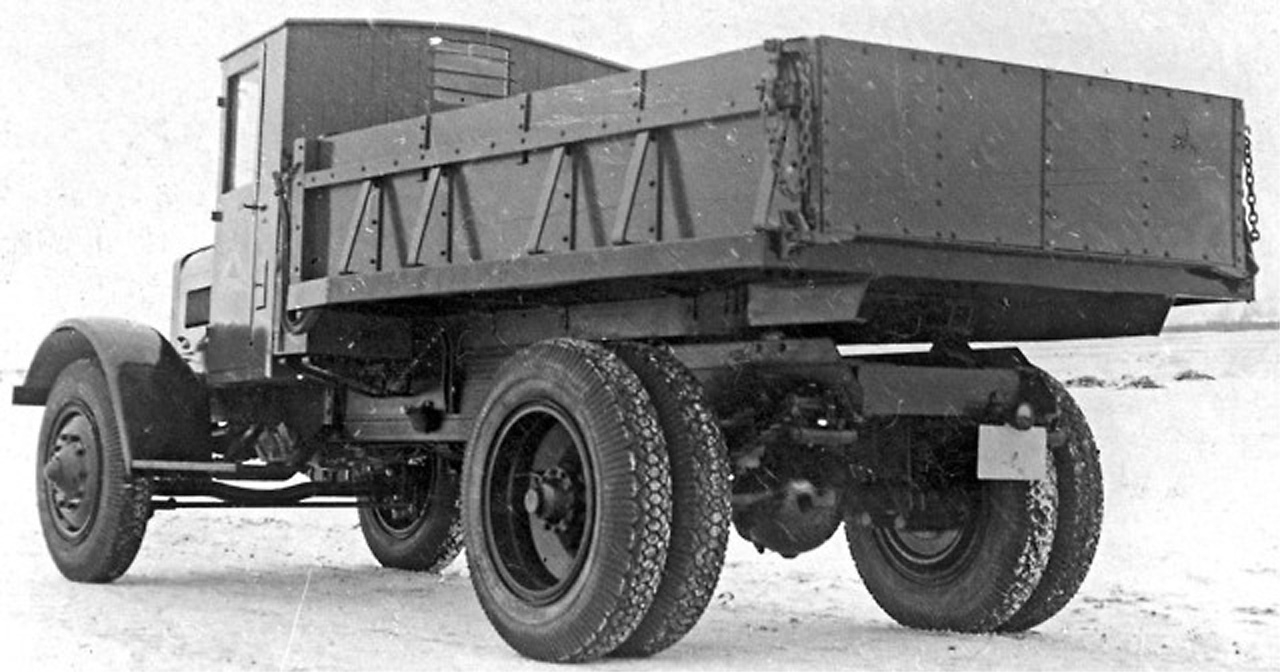 Проектирование первого нашего самосвала ЯС-1 с подъемником типа "Хилл" на шасси грузовика ЯГ-4 началось в августе 1934 г. Его деревянный кузов объемом 5 м3 опрокидывали назад на угол 50" два гидроцилиндра. Масло к ним под давлением подавал шестеренный насос, приводимый карданным валом от коробки передач. Насос выполнен в блоке с гидроцилиндрами - все гидроприводы, работающие под давлением 20 кгс/см2, в виде сверлений в общем картере. Таким образом исключалась вероятность утечки жидкости через соединительные штуцера наружных гидропроводов. Подъем кузова занимал 20 с, спуск - 18. Разумеется, дополнительное самосвальное оборудование утяжелило машину. Масса ЯС-1 в снаряженном состоянии равнялась 5640 кг - на 890 кг больше, чем ЯГ-4. Поэтому и грузоподъемность самосвала не превышала 4 т.Серийный выпуск ЯС-1 начался в январе 1935 г. Уже в этот год из ворот ЯАЗ вышел 261 самосвал, в 1936 – 700 вкл. ЯС-3, а затем ЯС-3 в среднем- по 1000 машин в год. Таким образом, почти половину своих автомобилей завод изготовлял с самосвальными кузовами. С переходом на базовую грузовую модель ЯГ-6 в мае 1936 г. появилась и ее самосвальная модификация ЯС-3, тоже грузоподъемностью 4 т.  С освоением выпуска ЯГ-7 намечалось делать самосвал ЯС-4, но он остался опытным образцом. Краткая техническая характеристика автомобиля Яг-6Масса, кг:Масса, кг:без нагрузки4930с полной нагрузкой10 230Грузоподъемность, т:Грузоподъемность, т:по шоссе5по грунтовым дорогам3,5Число мест:Число мест:в кабине3в кузове30Скорость движения, км/ч:Скорость движения, км/ч:наибольшая40средняя техническая:средняя техническая:по шоссе28по грунтовой дороге15Габаритные размеры, мм:Габаритные размеры, мм:длина6500ширина2500высота2550Колея, мм:Колея, мм:передних колес1780задних колес1860База, мм4200Номинальный размер шин9,75-24"Наименьший радиус поворота, м8,5Наименьший дорожный просвет, мм300Двигатель:Двигатель:типчетырехтактный карбюраторныймаркаЗиС-5мощность, л/с73число оборотов, об/мин2300Применяемое горючеебензин 2-го сортаЕмкость топливного бака, л177Средний расход горючего на 100 км пробега с полной нагрузкой, л:Средний расход горючего на 100 км пробега с полной нагрузкой, л:по шоссе40по грунтовой дороге60Запас хода по горючему, км:Запас хода по горючему, км:по шоссе440по грунтовой дороге300Преодолеваемые препятствия: наибольший угол подъема с полнойПреодолеваемые препятствия: наибольший угол подъема с полнойнагрузкой, град.12боковой крен с полной нагрузкой, град.12глубина брода, м0,65